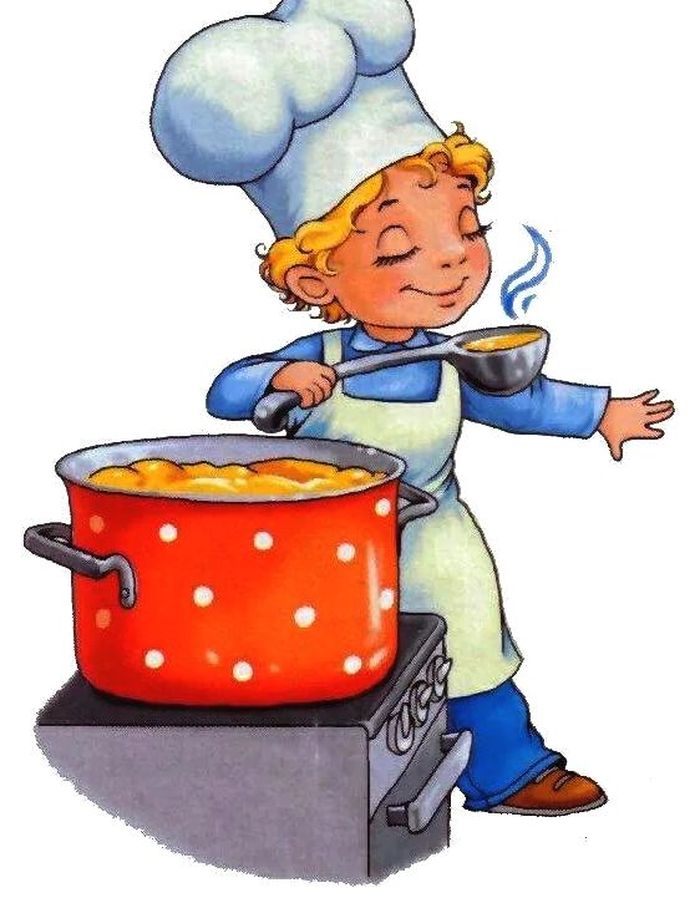 Меню 18 апреля 2022г1выход  фактическийкалорийностьСтоимость блюдаЗАВТРАК Суп крестьянский с крупой, сметаной250гр12019,46Чай с  лимоном200гр413,03Хлеб30гр401,35Обед:Рис отварные200гр32816,15Гуля из говядины100гр20340 ,73Хлеб60гр1003Чай с лимоном200гр413,0387386,75